多治見市教育研究所　宛　　　　FAX：23-5921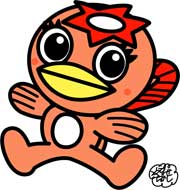 土曜講座申込書（２月分）※　申込書の各欄は、必ずご記入ください。連絡や当日の活動のために必要です。※  兄弟姉妹の場合は、まとめてお申込みいただけます。（参加できても、グループは別々になることがあります。）※  第１希望から第４希望まで、希望する順番を番号で記入してください。お手玉遊び   　 ② 和だこ作り 　   ③ 囲碁    　④ 将棋講座番号９　２月１３日(土)　  地元の名人に学ぼう   - 昔からの遊びに挑戦 -講座番号９　２月１３日(土)　  地元の名人に学ぼう   - 昔からの遊びに挑戦 -講座番号９　２月１３日(土)　  地元の名人に学ぼう   - 昔からの遊びに挑戦 -講座番号９　２月１３日(土)　  地元の名人に学ぼう   - 昔からの遊びに挑戦 -講座番号９　２月１３日(土)　  地元の名人に学ぼう   - 昔からの遊びに挑戦 -保護者名保護者名保護者名　　　　　　　　連絡先電話番号　　　　　　　　連絡先電話番号学校名学年ふ　　り　　が　　な参加児童生徒名抽選結果1学校年1第１希望　　　    　　　第２希望　　　  　　　第３希望　　　　 　第4希望（　　　 　 ）　 　　　（　　　 　 ）　  　　 （　　 　　）　    （　　　　 ）第１希望　　　    　　　第２希望　　　  　　　第３希望　　　　 　第4希望（　　　 　 ）　 　　　（　　　 　 ）　  　　 （　　 　　）　    （　　　　 ）第１希望　　　    　　　第２希望　　　  　　　第３希望　　　　 　第4希望（　　　 　 ）　 　　　（　　　 　 ）　  　　 （　　 　　）　    （　　　　 ）２学校年２第１希望　　　         第２希望　　　        第３希望　　       第4希望（　　　 　 ）　       （　　　 　 ）　       （　　 　　）　    （　　　　 ）第１希望　　　         第２希望　　　        第３希望　　       第4希望（　　　 　 ）　       （　　　 　 ）　       （　　 　　）　    （　　　　 ）第１希望　　　         第２希望　　　        第３希望　　       第4希望（　　　 　 ）　       （　　　 　 ）　       （　　 　　）　    （　　　　 ）３学校年３第１希望　　　       第２希望　　　         第３希望　　　   　第4希望（　　　 　 ）　     （　　　 　 ）　        （　　 　　）　      （　　　　 ）第１希望　　　       第２希望　　　         第３希望　　　   　第4希望（　　　 　 ）　     （　　　 　 ）　        （　　 　　）　      （　　　　 ）第１希望　　　       第２希望　　　         第３希望　　　   　第4希望（　　　 　 ）　     （　　　 　 ）　        （　　 　　）　      （　　　　 ）４学校年４第１希望　　　      第２希望　　　         第３希望　　　      第4希望（　　　 　 ）　    （　　　 　 ）　       （　　 　　）　     （　　　　 ）第１希望　　　      第２希望　　　         第３希望　　　      第4希望（　　　 　 ）　    （　　　 　 ）　       （　　 　　）　     （　　　　 ）第１希望　　　      第２希望　　　         第３希望　　　      第4希望（　　　 　 ）　    （　　　 　 ）　       （　　 　　）　     （　　　　 ）